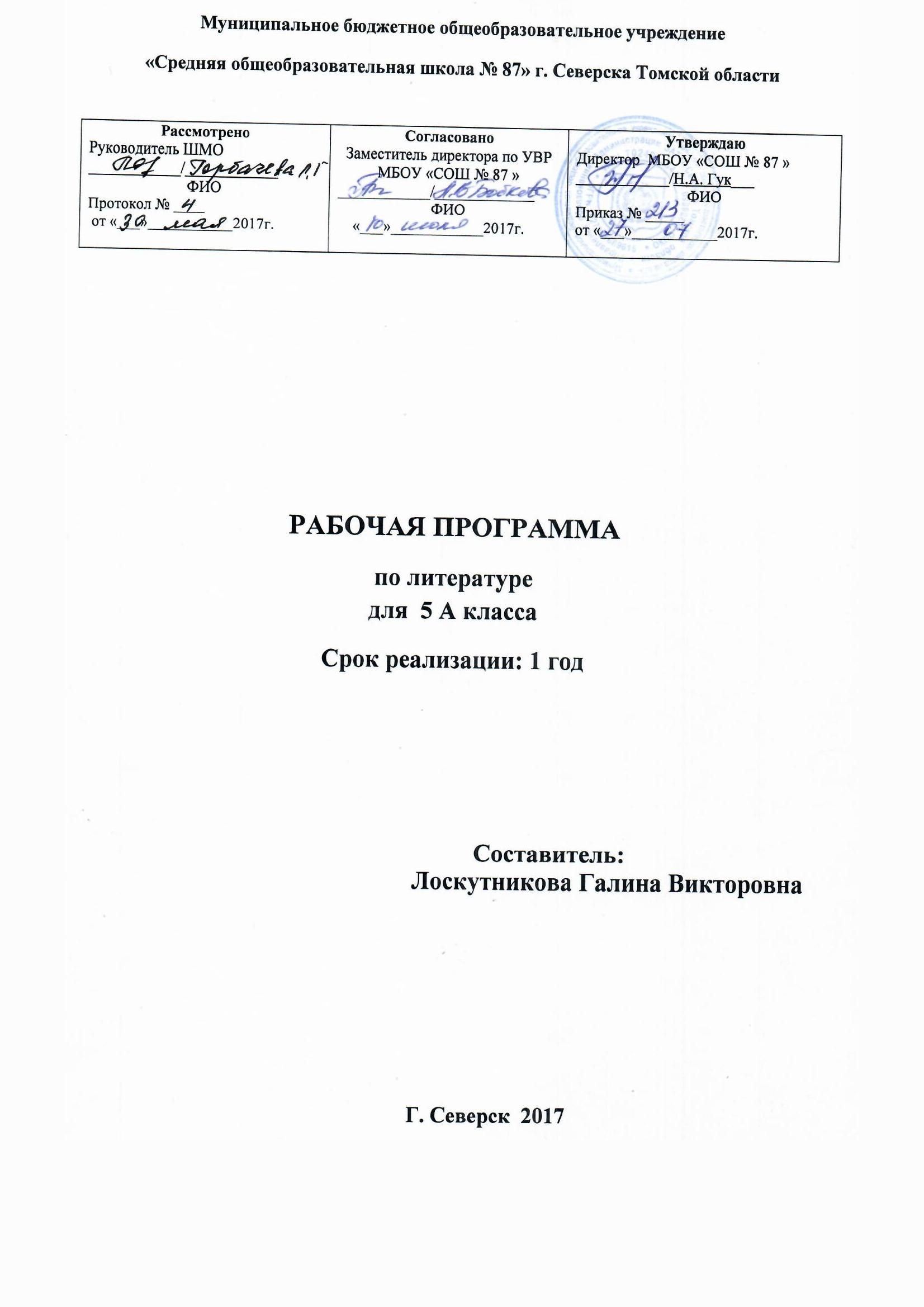 АннотацияРабочая программа по литературе для 5 класса составлена в соответствии с Федеральным государственным образовательным стандартом  основного общего образования , а также в соответствии с рекомендациями Примерной программы .Программа детализирует и раскрывает содержание стандарта, определяет общую стратегию обучения, воспитания и развития учащихся средствами учебного предмета в соответствии с целями изучения литературы, которые определены стандартом.Цель:  приобщение учащихся к искусству слова, богатству русской классической и зарубежной литературы. Задачи: чтение и изучение художественных произведений, знакомство с биографическими сведениями о мастерах слова и историко-культурными фактами, необходимыми для понимания включенных в программу произведений.Содержание курса « Литература» (5 класс)ВВЕДЕНИЕ (1 час)УСТНОЕ НАРОДНОЕ ТВОРЧЕСТВО (11 часов, в т.ч. 2 – л.н.С).ИЗ ДРЕВНЕРУССКОЙ ЛИТЕРАТУРЫ(2 часа)ИЗ ЛИТЕРАТУРЫ XVIII ВЕКА( 1 час)ИЗ ЛИТЕРАТУРЫ XIX ВЕКА (45 часов, в т.ч. 2 – л.н.С.)ИЗ ЛИТЕРАТУРЫ XX ВЕКА (36 часов, в т.ч. 6 – л.н.С.)ИЗ ЗАРУБЕЖНОЙ ЛИТЕРАТУРЫ (2часа)ПОВТОРЕНИЕ (2 часа, в т. ч. 1 – л.н.С.)РЕЗЕРВ (2 часа, вт. Ч. 1 – л.н.С.)УРОКОВ РАЗВИТИЯ РЕЧИ – 12УРОКОВ ВНЕКЛАССНОГО ЧТЕНИЯ – 1В данные разделы включены уроки по изучению литературного наследия Сибири (л.н.С. – 12 часов).Формы контроля: написание сочинений по литературным произведениям; творческие задания, различные виды пересказов, ответы на вопросы (устные и письменные); проверка заученных наизусть стихотворных и прозаических текстов; тестирование; контрольные вопросы; самостоятельные работы.Рабочая программа по литературе для 5 класса составлена на основе Фундаментального ядра содержания общего образования и Требований к результатам основного общего образования, представленных в Федеральном государственном образовательном стандарте общего образования второго поколения, а также в соответствии с рекомендациями Примернойпрограммы (Примерные программы по учебным предметам. Основная школа. В 2-х частях, М.: «Просвещение», 2011 год); с авторской программой В.Я. Коровиной .- Москва «Просвещение» 2011   и учебника для учащихся 5 класса общеобразовательных учреждений с прил. на электрон. носителе. В 2-х частях / Авт.-сост. В.Я. Коровина, В.П. Журавлёв, В.И. Коровин, М: Просвещение, 2015.Программа детализирует и раскрывает содержание стандарта, определяет общую стратегию обучения, воспитания и развития учащихся средствами учебного предмета в соответствии с целями изучения литературы, которые определены стандартом.Цель изучения литературы в школе – приобщение учащихся к искусству слова, богатству русской классической и зарубежной литературы. Основа литературного образования – чтение и изучение художественных произведений, знакомство с биографическими сведениями о мастерах слова и историко-культурными фактами, необходимыми для понимания включенных в программу произведений.Главными задачами  изучения предмета «Литература» являются:• формирование духовно развитой личности, обладающей гуманистическим мировоззрением, национальным самосознанием и общероссийским гражданским сознанием, чувством патриотизма;• развитие интеллектуальных и творческих способностей учащихся, необходимых для успешной социализации и самореализации личности;• постижение учащимися вершинных произведений отечественной и мировой литературы, их чтение и анализ, основанный на понимании образной природы искусства слова, опирающийся на принципы единства художественной формы и содержания, связи искусства с жизнью, историзма;• поэтапное, последовательное формирование умений читать, комментировать, анализировать и интерпретировать художественный текст;• овладение возможными алгоритмами постижения смыслов, заложенных в художественном тексте (или любом другом речевом высказывании), и создание собственного текста, представление своих оценок и суждений по поводу прочитанного;• овладение важнейшими общеучебными умениями и универсальными учебными действиями (формулировать цели деятельности, планировать ее, осуществлять библиографический поиск, находить и обрабатывать необходимую информацию из различных источников, включая Интернет и др.);• использование опыта общения с произведениями художественной литературы в повседневной жизни и учебной деятельности, речевом самосовершенствовании.Место курса «Литература» в базисном учебном планеФедеральный базисный учебный образовательный план для   образовательных учреждений Российской Федерации предусматривает обязательное изучение литературы на этапе основного общего образования в объёме: в 5 классе — 105 ч.Планируемые результатыЛичностными результатами выпускников основной школы, формируемыми при изучении предмета «Литература», являются:• совершенствование духовно-нравственных качеств личности, воспитание чувства любви к многонациональному Отечеству, уважительного отношения к русской литературе, к культурам других народов;• использование для решения познавательных и коммуникативных задач различных источников информации (словари, энциклопедии, интернет-ресурсы и др.).Метапредметные результаты изучения предмета «Литература» в основной школе проявляются в:• умении понимать проблему, выдвигать гипотезу, структурировать материал, подбирать аргументы для подтверждения собственной позиции, выделять причинно-следственные связи в устных и письменных высказываниях, формулировать выводы;• умении самостоятельно организовывать собственную деятельность, оценивать ее, определять сферу своих интересов;• умении работать с разными источниками информации, находить ее, анализировать, использовать в самостоятельной деятельности.Предметные результатывыпускников основной школы состоят в следующем:1) в познавательной сфере:• понимание ключевых проблем изученных произведений русского фольклора и фольклора других народов, древнерусской литературы, литературы XVIII в., русских писателей XIX—XX вв., литературы народов России и зарубежной литературы;• понимание связи литературных произведений с эпохой их написания, выявление заложенных в них вневременных, непреходящих нравственных ценностей и их современного звучания;• умение анализировать литературное произведение: определять его принадлежность к одному из литературных родов и жанров; понимать и формулировать тему, идею, нравственный пафос литературного произведения, характеризовать его героев, сопоставлять героев одного или нескольких произведений;• определение в произведении элементов сюжета, композиции, изобразительно-выразительных средств языка, понимание их роли в раскрытии идейно-художественного содержания произведения (элементы филологического анализа);• владение элементарной литературоведческой терминологией при анализе литературного произведения;2) в ценностно-ориентационной сфере:• приобщение к духовно-нравственным ценностям русской литературы и культуры, сопоставление их с духовно-нравственными ценностями других народов;• формулирование собственного отношения к произведениям русской литературы, их оценка;• собственная интерпретация (в отдельных случаях) изученных литературных произведений;• понимание авторской позиции и свое отношение к ней;3) в коммуникативной сфере:• восприятие на слух литературных произведений разных жанров, осмысленное чтение и адекватное восприятие;• умение пересказывать прозаические произведения или их отрывки с использованием образных средств русского языка и цитат из текста; отвечать на вопросы по прослушанному или прочитанному тексту; создавать устные монологические высказывания разного типа; уметь вести диалог;• написание изложений и сочинений на темы, связанные с тематикой, проблематикой изученных произведений, классные и домашние творческие работы, рефераты на литературные и общекультурные темы;4) в эстетической сфере:• понимание образной природы литературы как явления словесного искусства; эстетическое восприятие произведений литературы; формирование эстетического вкуса;• понимание русского слова в его эстетической функции, роли изобразительно-выразительных языковыхУчебно-тематический план.Содержание курса « Литература» (5 класс)ВВЕДЕНИЕ (1 час)Писатели о роли книги в жизни человека. Книга как духовное завещание одного поколения другому. Структурные элементы книги (обложка., титул, форзац, сноски, оглавление); создатели книги (автор, художник, редактор, корректор, наборщик). Учебник литературы и работа с ним.УСТНОЕ НАРОДНОЕ ТВОРЧЕСТВО(11 часов, из них 1 РР, 1Вн.чт.)Фольклор – коллективное устное народное творчество. Преображение действительности в духе народных идеалов. Вариативная природа фольклора. Исполнители фольклорных произведений. Коллективное и индивидуальное в фольклоре. Малые жанры фольклора. Детский фольклор (колыбельные песни, пестушки, приговорки, скороговорки, загадки)Теория литературы. Фольклор. Устное народное творчество (развитие представлений).РУССКИЕ НАРОДНЫЕ СКАЗКИСказки как вид народной прозы. Сказки о животных, волшебные, бытовые. Нравоучительный и философский характер сказок.«Царевна-лягушка». Народная мораль в характере и поступках героев. Образ невесты-волшебницы… Иван-царевич – победитель житейских невзгод. Животные-помощники. Особая роль чудесных противников – Бабы-яги, Кощея Бессмертного. Поэтика волшебной сказки. Связь сказочных формул с древними мифами. Фантастика в волшебной сказке.«Иван - крестьянский сын и чудо-юдо». Волшебная богатырская сказка героического содержания. Тема мирного труда и защиты родной земли. Иван – крестьянский сын как выразитель основной мысли сказки. Нравственное превосходство главного героя.герои сказки в оценке автора-народа. Особенности жанра.«Журавль и цапля», «Солдатская шинель» - народное представление о справедливости, добре и зле в сказках о животных и бытовых сказках.Теория литературы. Сказка. Виды сказок (закрепление представлений). Постоянные эпитеты. Гипербола (начальное представление). Сказочные формулы. Вариативность народных сказок (начальное представление). Сравнение.ИЗ ДРЕВНЕРУССКОЙ ЛИТЕРАТУРЫ(2 часа)Начало письменности у восточных славян и возникновение древнерусской литературы. Культурные и литературные связи Руси с Византией. Древнехристианская книжность на Руси.«Повесть временных лет» как литературный памятник. «Подвиг отрока-киевлянина и хитрость воеводы Претича». Отзвуки фольклора в летописи. Герои старинных «Повестей…» и их подвиги во имя мира на родной земле.Теория литературы. Летопись (начальное представление).ИЗ ЛИТЕРАТУРЫ XVIII ВЕКА( 1 час)Михаил Васильевич Ломоносов. Краткий рассказ о жизни писателя. Ломоносов – ученый, поэт, художник, гражданин.«Случились вместе два астронома в пиру…» - научные истины в поэтической форме. Юмор стихотворения.Теория литературы. Роды литературы: эпос, лирика, драма. Жанры литературы (начальное представление).ИЗ ЛИТЕРАТУРЫ XIX ВЕКА(45 часов, из них 8 РР, 7 Вн.чт.)Русские басни.Жанр басни. Истоки басенного жанра (Эзоп, Лафонтен, русские баснописцы XVIII века).Иван Андреевич Крылов. Краткий рассказ о баснописце. «Ворона и Лисица», «Волк и Ягненок», «Свинья под дубом». Осмеяние пороков – грубой силы, жадности, неблагодарности, хитрости. «Волк на псарне» - отражение исторических событий в басне; патриотическая позиция автора.Рассказ и мораль в басне. Аллегория. Выразительное чтение басен (инсценирование).Теория литературы. Басня (развитие представления), аллегория (начальное представление), понятие об эзоповом языке.Василий Андреевич Жуковский. Краткий рассказ о поэте.«Спящая царевна». Сходные и различные черты сказки Жуковского и народной сказки. Герои литературной сказки, особенности сюжета.«Кубок». Благородство и жестокость. Герои баллады.Теория литературы. Баллада (начальное представление).Александр Сергеевич Пушкин. Краткий рассказ о жизни поэта (детство, годы учения).Стихотворение «Няне» - поэтизация образа няни; мотивы одиночества и грусти, скрашиваемые любовью няни, её сказками и песнями.«У лукоморья дуб зеленый…». Пролог к поэме «Руслан и Людмила» - собирательная картина сюжетов, образов и событий народных сказок, мотивы и сюжеты пушкинского произведения.«Сказка о мертвой царевне и семи богатырях» - её истоки (сопоставление с русским народными сказками, сказкой Жуковского «Спящая царевна», со сказками братьев Гримм; «бродячие сюжеты»). Противостояние добрых и злых сил в сказке. Царица и царевна, мачеха и падчерица. Помощники царевны. Елисей и богатыри. Соколко. Сходство и различие литературной пушкинской сказки и сказки народной. Народная мораль, нравственность – красота внешняя и внутренняя, победа добра над злом, гармоничность положительных героев. Поэтичность, музыкальность пушкинской сказки.Теория литературы. Лирическое послание (начальные представления). Пролог (начальные представления).РУССКАЯ ЛИТЕРАТУРНАЯ СКАЗКА ХIХ ВЕКААнтоний Погорельский. «Черная курица, или Подземные жители». Сказочно-условное, фантастическое и достоверно-реальное в литературной сказке. Нравоучительное содержание и причудливый сюжет произведения.Петр Павлович Ершов. «Конек-Горбунок». (Для внеклассного чтения). Соединение сказочно-фантастических ситуаций, художественного вымысла с реалистической правдивостью, с верным изображением картин народного быта, народный юмор, красочность и яркость языка.Всеволод Михайлович Гаршин. «AttaleaPrinceps».Героическое и обыденное в сказке. Трагический финал и жизнеутверждающий пафос произведения.Теория литературы. Литературная сказка (начальные представления). Стихотворная и прозаическая речь. Ритм, рифма, способы рифмовки. «Бродячие сюжеты» сказок разных народов.Михаил Юрьевич Лермонтов. Краткий рассказ о поэте.«Бородино» - отклик на 25-летнюю годовщину Бородинского сражения (1837). Историческая основа стихотворения. Воспроизведение исторического события устами рядового участника сражения. Мастерство Лермонтова в создании батальных сцен. Сочетание разговорных интонаций с патриотическим пафосом стихотворения.Теория литературы. Сравнение, гипербола, эпитет (развитие представлений), метафора, звукопись, аллитерация (начальное представление).Николай Васильевич Гоголь. Краткий рассказ о писателе.«Заколдованное место» - повесть из книги «Вечера на хуторе близ Диканьки». Поэтизация народной жизни, народных преданий, сочетание светлого и мрачного, комического и лирического, реального и фантастического.«Ночь перед Рождеством». (Для внеклассного чтения). Поэтические картины народной жизни (праздники, обряды, гулянья). Герои повести. Фольклорные мотивы в создании образов героев. Изображение конфликта темных и светлых сил.Теория литературы. Фантастика (развитие представлений). Юмор (развитие представлений).Николай Алексеевич Некрасов. Краткий рассказ о поэте.«На Волге». Картины природы. Раздумья поэта о судьбе народа. Вера в потенциальные силы народ, лучшую его судьбу. (Для внеклассного чтения).«Есть женщины в русских селеньях…». Поэтический образ русской женщины.Стихотворение «Крестьянские дети». Картины вольной жизни крестьянских детей, их забавы, приобщение к труду взрослых. Мир детства – короткая пора в жизни крестьянина. Речевая характеристика персонажей.Теория литературы. Эпитет (развитие представлений).Иван Сергеевич Тургенев. Краткий рассказ о писателе (детство и начало литературной деятельности).«Муму» - повествование о жизни в эпоху крепостного права. Духовные и нравственные качества Герасима: сила, достоинство, сострадание к окружающим, великодушие, трудолюбие. Немота главного героя – символ немого протеста крепостных.Теория литературы. Портрет, пейзаж (начальное представление). Литературный герой (начальное представление).Афанасий Афанасьевич Фет. Краткий рассказ о поэте. Стихотворение «Весенний дождь» - радостная, яркая, полная движения картина весенней природы. Краски, звуки, запахи как воплощение красоты жизни.Лев Николаевич Толстой. Краткий рассказ о писателе.«Кавказский пленник». Бессмысленность и жестокость национальной вражды. Жилин и Костылин – два разных характера, две разные судьбы. Жилин и Дина. Душевная близость людей из враждующих лагерей. Утверждение гуманистических идеалов.Теория литературы. Сравнение (развитие представлений). Сюжет (начальное представление).Антон Павлович Чехов. Краткий рассказ о писателе.«Хирургия» - осмеяние глупости и невежества героев рассказа. Юмор ситуации. Речь персонажей как средство их характеристики.Теория литературы. Юмор (развитие представлений).речевая характеристика персонажей (начальные представления) . речь героев как средство создания комической ситуации.ПОЭТЫ XIX ВЕКА О РОДИНЕ И РОДНОЙ ПРИРОДЕФ.И. Тютчев «Зима недаром злится», «Как весел грохот летних бурь», «Есть в осени первоначальной»; А.Н. Плещеев «Весна», И.С. Никитин «Утро», «Зимняя ночь в деревне»; А.Н. Майков «Ласточки»; И.З. Суриков «Зима». Выразительное чтение наизусть стихотворений (по выбору учителя и учащихся).Теория литературы. Стихотворный ритм как средство передачи эмоционального состояния, настроения.ИЗ ЛИТЕРАТУРЫ XX ВЕКА(36 часов, из них 3 РР, 3Вн. чт.)Иван Алексеевич Бунин. Краткий рассказ о писателе.«Косцы». Восприятие прекрасного. Эстетическое и этическое в рассказе. Кровное родство героев с бескрайними просторами русской земли, душевным складом песен и сказок. Рассказ «Косцы» как поэтическое воспоминание о Родине.Рассказ «Подснежник». (Для внеклассного чтения.) Тема исторического прошлого России. Праздники и будни в жизни главного героя.Владимир Галактионович Короленко. Краткий рассказ о писателе.«В дурном обществе». Жизнь детей из благополучной и обездоленной семей. Их общение. Доброта и сострадание героев повести. Образ серого сонного города. Равнодушие окружающих людей к беднякам. Вася, Валек, Маруся, Тыбурций. Отец и сын. Размышления героев. Взаимопонимание – основа отношений в семье.Теория литературы. Портрет (развитие представлений). Композиция литературного произведения (начальное представление).Сергей Александрович Есенин. Рассказ о поэте. Стихотворение «Я покинул родимый дом…», «Низкий дом с голубыми ставнями…» - поэтическое изображение родной природы. Образы малой родины, родных людей как изначальный исток образа Родины, России. Своеобразие языка есенинской лирики.РУССКАЯ ЛИТЕРАТУРНАЯ СКАЗКА ХХ ВЕКА (обзор)Павел Петрович Бажов. Краткий рассказ о писателе.«Медной горы Хозяйка». Реальность и фантастика. Честность, добросовестность, трудолюбие и талант главного героя. Стремление к совершенному мастерству. Тайны мастерства. Своеобразие языка, интонации сказа.Теория литературы. Сказ как жанр литературы (начальное представление).   Сказ и сказка (общее и различное).Константин Георгиевич Паустовский. Краткий рассказ о писателе.«Теплый хлеб», «Заячьи лапы». Доброта и сострадание, реальное и фантастическое в сказках Паустовского.Самуил Яковлевич Маршак. Краткий рассказ о писателе.«Двенадцать месяцев» - пьеса-сказка. Положительные и отрицательные герои. Победа добра над злом – традиция русских народных сказок. Художественные особенности пьесы-сказки.Теория литературы. Драма как род литературы (начальное представление).   Пьеса-сказка.Андрей Платонович Платонов. Краткий рассказ о писателе.«Никита». Быль и фантастика. Главный герой рассказа, единство героя с природой, одухотворение природы в его воображении – жизнь как борьба добра и зла, смена радости и грусти, страдания и счастья. Оптимистическое восприятие окружающего мира.Теория литературы. Фантастика в литературном произведении (развитие представлений).Виктор Петрович Астафьев. Краткий рассказ о писателе.«Васюткино озеро». Бесстрашие, терпение, любовь к природе и ее понимание, находчивость в экстремальных обстоятельствах. Поведение героя в лесу.основные черты характера героя. «Открытие» Васюткой нового озера. Становление характера юного героя через испытания, преодоление сложных жизненных ситуаций.Теория литературы. Автобиографичность литературного произведения (начальное представление).«Ради жизни на Земле…»Стихотворные произведения о войне. Патриотические подвиги в годы Великой Отечественной войны.К.М.Симонов «Майор привез мальчишку на лафете»; А.Т.Твардовский «Рассказ танкиста».Война и дети – трагическая и героическая тема произведений о Великой Отечественной войне.ПРОИЗВЕДЕНИЯ О РОДИНЕ И РОДНОЙ ПРИРОДЕИ.Бунин «Помню долгий зимний вечер…»; А.Прокофьев «Аленушка»; Д.Кедрин «Аленушка»; Н.Рубцов «Родная деревня»; Дон Аминадо «Города и годы». Конкретные пейзажные зарисовки и обобщенный образ России. Сближение образов волшебных сказок и русской природы в лирических стихотворениях.ПИСАТЕЛИ УЛЫБАЮТСЯСаша Черный.«Кавказский пленник», «Игорь-Робинзон». Образы и сюжеты литературной классики как темы произведений для детей.Теория литературы. Юмор (развитие понятия).ИЗ ЗАРУБЕЖНОЙ ЛИТЕРАТУРЫ(2часа, 1 Вн.чт.)Роберт Льюис Стивенсон. Краткий рассказ о писателе.«Вересковый мед». Подвиг героя во имя сохранения традиций предков.Теория литературы. Баллада (развитие представлений).Даниэль Дефо. Краткий рассказ о писателе.«Робинзон Крузо». Жизнь и необычайные приключения Робинзона Крузо, характер героя. Гимн неисчерпаемым возможностям человека.ХансКристиан Андерсен. Краткий рассказ о писателе.«Снежная королева». Символический смысл фантастических образов и художественных деталей в сказке. Кай и Герда. Мужественное сердце Герды. Поиски Кая. Помощники Герды (цветы, ворон, олень, Маленькая разбойница и др.).снежная королева и Герда – противопоставление красоты внутренней и внешней. Победа добра, любви и дружбы.Теория литературы. Художественная деталь (начальные представления).Жорж Санд «О чем говорят цветы». Спор героев о прекрасном. Речевая характеристика персонажей.Теория литературы. Аллегория (иносказание) в повествовательной литературе.Марк Твен. Краткий рассказ о писателе.«Приключения Тома Сойера». Том и Гек. Дружба мальчиков. Игры, забавы, находчивость, предприимчивость. Черты характера Тома, раскрывающиеся в отношениях с друзьями. Том и Беки, их дружба. Внутренний мир героев М. Твена. Причудливое сочетание реальных жизненных проблем и игровых приключенческих ситуаций.Изобретательность в играх – умение сделать окружающий мир интересным.Джек Лондон. Краткий рассказ о писателе.«Сказание о Кише» - сказание о взрослении подростка, вынужденного добывать пищу, заботиться о старших. Уважение взрослых. Характер мальчика – смелость, мужество, изобретательность, смекалка, чувство собственного достоинства – опора в трудных жизненных обстоятельствах. Мастерство писателя в поэтическом изображении жизни северного народа.ПОВТОРЕНИЕ (4часа, 1 Вн. чт., 1РР).Календарно-тематическое планирование№РазделКол-во часовРРВн.чт.1.Введение12.УНТ11113.Древнерусская литература24.Из литературы 18 века15.Из литературы 19 века45876.Из литературы 20 века36337.Из зарубежной литературы28.Итоговое повторение. 411Итого:1021212№урокаДатаПо плануФактич.Тема урокаКол-во
часовконтрольРазвитиеречиВн.чтЛ.н.С.Раздел 1: Введение – 1чРаздел 1: Введение – 1чРаздел 1: Введение – 1чРаздел 1: Введение – 1чРаздел 1: Введение – 1чРаздел 1: Введение – 1чРаздел 1: Введение – 1чРаздел 1: Введение – 1ч105.09Введение. Роль книги в жизни человека.1 Раздел 2: Устное народное творчество -  11ч (1РР, 1вн.чт.)Раздел 2: Устное народное творчество -  11ч (1РР, 1вн.чт.)Раздел 2: Устное народное творчество -  11ч (1РР, 1вн.чт.)Раздел 2: Устное народное творчество -  11ч (1РР, 1вн.чт.)Раздел 2: Устное народное творчество -  11ч (1РР, 1вн.чт.)Раздел 2: Устное народное творчество -  11ч (1РР, 1вн.чт.)Раздел 2: Устное народное творчество -  11ч (1РР, 1вн.чт.)Раздел 2: Устное народное творчество -  11ч (1РР, 1вн.чт.)206.09Русский фольклор. Малые жанры фольклора.1 312.09 Фольклор народов Сибири. 1 С.1413.09Сказка как особый жанр фольклора.1 514.09«Царевна-лягушка» - встреча с волшебной сказкой.1 619.09Народная мораль в характерах и поступках героев. Образ невесты-волшебницы1 720.09Иван-царевич – победитель житейских невзгод. Животные-помощники. Особая роль чудесных противников1 821.09Изобразитель-ный характер формул волшебной сказки. Поэтика волшебной сказки. Вариативность народных сказок.1 926.09«Иван – крестьянский сын и чудо-юдо». Волшебная богатырская сказка героического содержания.1 1027.09Особенности сюжета сказки. Нравственное превосходство главного героя. Тема мирного труда и защиты родной земли.1 1128.09Вн.чт. Сказка о животных «Журавль и цапля». Бытовая сказка «Солдатская шинель». Сказки томских писателей.1 Вн.чт1С.21203.10Рр. Русские народные сказки. Обучение сочинению по теме «Сказки».1 Рр№1Раздел 3: Древнерусская литература – 2чРаздел 3: Древнерусская литература – 2чРаздел 3: Древнерусская литература – 2чРаздел 3: Древнерусская литература – 2чРаздел 3: Древнерусская литература – 2чРаздел 3: Древнерусская литература – 2чРаздел 3: Древнерусская литература – 2чРаздел 3: Древнерусская литература – 2ч1304.10Возникновение древнерусской литературы. «Повесть временных лет».1 1405.10«Подвиг отрока-киевлянина и хитрость воеводы Претича». Отзвуки фольклора в летописи.1 Раздел 4: Литература 18 века – 1чРаздел 4: Литература 18 века – 1чРаздел 4: Литература 18 века – 1чРаздел 4: Литература 18 века – 1чРаздел 4: Литература 18 века – 1чРаздел 4: Литература 18 века – 1чРаздел 4: Литература 18 века – 1чРаздел 4: Литература 18 века – 1ч1510.10М.В.Ломоносов «Случились вместе два Астронома в пиру…».1 Раздел 5: Литература 19 века -  42ч (6ч Рр; 7ч Вн.чт.)Раздел 5: Литература 19 века -  42ч (6ч Рр; 7ч Вн.чт.)Раздел 5: Литература 19 века -  42ч (6ч Рр; 7ч Вн.чт.)Раздел 5: Литература 19 века -  42ч (6ч Рр; 7ч Вн.чт.)Раздел 5: Литература 19 века -  42ч (6ч Рр; 7ч Вн.чт.)Раздел 5: Литература 19 века -  42ч (6ч Рр; 7ч Вн.чт.)Раздел 5: Литература 19 века -  42ч (6ч Рр; 7ч Вн.чт.)Раздел 5: Литература 19 века -  42ч (6ч Рр; 7ч Вн.чт.)1611.10Русские басни. Басня и ее родословная. Басня как литературный жанр.1 1712.10И.А.Крылов. Слово о баснописце. Басня «Волк на псарне».1 1817.10И.А.Крылов. Басни «Ворона и Лисица», «Свинья под дубом».1 1918.10Жанр басни. Повествование и мораль в басне.1 2019.10Вн.чт. Басенный мир Ивана Андреевича Крылова. Конкурс знатоков басен Крыловаю1 Вн.чт№22124.10В.А.Жуковский – сказочник. Сказка «Спящая царевна».1 2225.10«Спящая царевна». Сходные и различные черты сказки Жуковского и народной сказки.1 2326.10Вн.чт. Баллада В.А.Жуковского «Кубок».1 Вн.чт№3.2407.10Вн.чт Роберт Льюис Стивенсон. Баллада «Вересковый мед».1 Вн.ч№32508.11А.С.Пушкин. Слово о поэте. Стихотворение «Няне».1 2609.11«У лукоморья…» - пролог к поэме «Руслан и Людмила» - собирательная картина сюжетов, образов и событий народных сказок.1 2714.11А.С.Пушкин. «Сказка о мертвой царевне и о семи богатырях». Борьба добрых и злых сил.1 2815.11Рр. Стихотворная и прозаическая речь. Ритм, рифма, строфа. Стихи томских поэтов (выразить личное отношение).1 Рр№1    С.32916.11Помощники царевны. Народная мораль, нравственность.1 3021.11Рр. Королевич Елисей. Победа добра над злом. Музыкальность пушкинской сказки.1 Рр№23122.11Вн.чт. Сказки А.С.Пушкина. Поэма «Руслан и Людмила».1 Вн.чт№53223.11Антоний Погорельский. Страницы биографии. Сказка «Черная курица, или Подземные жители».1 338.11Мир детства в изображении А.Погорельского.1 3429.11Вн.чт. В.М.Гаршин. Человек обостренной совести. Сказка «AttaleaPrinseps»1 Вн.чт№5.3530.11Вн.чт. «AttaleaPrinseps»: героическое и обыденное в сказке. Антитеза как основной художественный прием. Пафос произведения.1 Вн.чт№6.3605.12М.Ю.Лермон-тов. Слово о поэте. Стихотворение «Бородино» - отклик на 25-летнюю годовщину Бородинского сражения.1 3706.12Образ простого солдата – защитника Родины в стихотворении «Бородино».1 3807.12Н.В.Гоголь. Слово о поэте. Понятие о повести как эпическом жанре. Сюжет повести «Заколдованное место».1 3912.12Реальное и фантастическое в сюжете повести Н.В.Гоголя.1 4013.12Вн.чт. Н.В.Гоголь «Вечера на хуторе близ Диканьки».1 Вн.чт№74114.12Контрольная работа № 1 по произведениям 1-ой половины 19 века.1  Кр.№14219.12Н.А.Некрасов «Есть женщины в русских селеньях…» - отрывок из поэмы «Мороз, Красный нос».1 4320.12Мир детства в стихотворении Н.А.Некрасова «Крестьянские дети».1 4421.12И.С.Тургенев. Слово о писателе. История создания рассказа «Муму». Быт и нравы крепостной России в рассказе.1 4509.01История отношений Герасима и Татьяны. Герасим и его окружение1 4610.01Герасим и Муму. Счастливый год.1 4711.01Осада каморки Герасима. Прощание с Муму. Возвращение Герасима в деревню.1 4816.01Рр. Духовные и нравственные качества Герасима: сила, достоинство, сострадание, великодушие, трудолюбие. Протест героя против отношений барства и рабства. Подготовка к сочинению.1 Рр.№34917.01Рр. Анализ сочинений. Работа над ошибками.1 Рр.№45018.01А.А.Фет. Слово о поэте. Стихотворение «Весенний дождь» - радостная, яркая, динамичная картина природы.1 5123.01Л.Н.Толстой: детство, начало литературной деятельности. Рассказ-быль «Кавказский пленник». Сюжет рассказа.1 5224.01Рр. Жилин и Костылин – два разных характера, две разные судьбы.1 Рр.№55325.01Душевная близость людей из враждующих лагерей. Утверждение гуманистических идеалов в рассказе Л.Н.Толстого.1 5430.01Краткость и выразительность языка рассказа. Рассказ, сюжет, композиция, идея произведения.1 5531.01Рр. Как работать над сочинением «Жилин и Костылин: разные судьбы»1 Рр.№65601.02А.П.Чехов. Слово о писателе. «Хирургия»1 5706.02Юмор и сатира в творчестве А.П.Чехова.1 Раздел 6: Русские поэты 19 века о Родине – 3ч (2ч РР)Раздел 6: Русские поэты 19 века о Родине – 3ч (2ч РР)Раздел 6: Русские поэты 19 века о Родине – 3ч (2ч РР)Раздел 6: Русские поэты 19 века о Родине – 3ч (2ч РР)Раздел 6: Русские поэты 19 века о Родине – 3ч (2ч РР)Раздел 6: Русские поэты 19 века о Родине – 3ч (2ч РР)Раздел 6: Русские поэты 19 века о Родине – 3ч (2ч РР)Раздел 6: Русские поэты 19 века о Родине – 3ч (2ч РР)5807.02Рр. Образы природы в русской поэзии. Образ весны. Ф.И.Тютчев, А.Н.Плещеев. Образ лета. И.С.Никитин, Ф.И.Тютчев1 Рр№75908.02Образ осени. Ф.И.Тютчев, А.Н.Майков. Образ зимы. И.С.Никитин, И.З.Суриков.1 6013.02Рр. Образы русской природы в творчестве   томских поэтов.1 Рр№8     С.4Раздел 7: Русская литература 20 века – 27ч (2ч Рр; 3ч Вн.чт.)Раздел 7: Русская литература 20 века – 27ч (2ч Рр; 3ч Вн.чт.)Раздел 7: Русская литература 20 века – 27ч (2ч Рр; 3ч Вн.чт.)Раздел 7: Русская литература 20 века – 27ч (2ч Рр; 3ч Вн.чт.)Раздел 7: Русская литература 20 века – 27ч (2ч Рр; 3ч Вн.чт.)Раздел 7: Русская литература 20 века – 27ч (2ч Рр; 3ч Вн.чт.)Раздел 7: Русская литература 20 века – 27ч (2ч Рр; 3ч Вн.чт.)Раздел 7: Русская литература 20 века – 27ч (2ч Рр; 3ч Вн.чт.)6114.02И.А.Бунин: страницы биографии. Рассказ «Косцы» как поэтическое воспоминание о Родине. 1 6215.02В.Г.Короленко. Слово о писателе. «В дурном обществе»1 6320.02Сюжет и композиция повести «В дурном обществе».1 6421.02Жизнь детей из благополучной и обездоленной семей. Вася, Валек, Маруся, Тыбурций. Путь Васи к правде и добру.1 6522.02Глава «Кукла» - кульминация повести. Простота и выразительность языка повести.1 6627.02Обучение навыкам характеристики литературного персонажа.1 6728.02С.А.Есенин. Слово о поэте. Образ родного дома в стихотворениях Есенина.1 6801.03Стихотворение «С добрым утром!». Самостоятельная работа «Картинки из моего детства»1 6906.03П.П.Бажов. Рассказ о жизни и творчестве писателя. «Медной горы Хозяйка». Отличие сказа от сказки.1 7007.03Рр. Язык сказа. Реальность и фантастика в сказе. Честность, добросовестность, трудолюбие и талант главного героя.1 Рр.№97113.03Вн.чт. «Малахитовая шкатулка». Сказы П.П.Бажова.1 Вн.чт№8.7214.03К.Г.Паустовский: страницы биографии. Сказка «Теплый хлеб». Герои сказки.1 7315.03Нравственные уроки сказки «Теплый хлеб». Реальные и фантастические события и персонажи сказки.1 7420.03Выразительность и красочность языка. Сравнения и эпитеты в сказке К.Г.Паустовского «Теплый хлеб».1 7521.03Вн.чт. К.Г.Паустовский. Рассказ «Заячьи лапы».1 Вн.чт№9.7622.03С.Я.Маршак. Слово о писателе. Пьеса-сказка С.Я.Маршака «Двенадцать месяцев».1 7703.04Положительные и отрицательные герои пьесы-сказки «Двенадцать месяцев». Художественные особенности пьесы-сказки1 7804.04Роды и жанры литературы. Герои пьесы-сказки. Победа добра над злом.1 7905.04Х.К.Андерсен и его сказочный мир. Сказка «Снежная королева».1 8010.04Два мира сказки «Снежная королева».1 8111.04Писатели-сказочники и их герои.1 8212.04А.П.Платонов. Слово о писателе. Маленький мечтатель Андрея Платонова в рассказе «Никита».1 8317.04Жизнь как борьба добра и зла. Тема человеческого труда в рассказе «Никита».1 8418.04В.П.Астафьев: детство писателя. «Васюткино озеро». Сюжет рассказа, его герои.                                                 Л.н.С.1 С.58519.04Человек и природа в рассказе В.П.Астафьева «Васюткино озеро». Л.н.С.1     С.68624.04Рр. Сочинение «Тайга, наша кормилица, хлипких не любит». Становление характера Васютки (по рассказу В.П.Астафьева «Васюткино озеро»).лнС1  Кр.№2Рр№10С.78725.04Вн.чт. Джек Лондон. Трудная, но интересная жизнь (слово о писателе). «Сказание о Кише».1 Вн.чт.№10Раздел 8: Поэты о ВОв – 3ч (1ч Рр)Раздел 8: Поэты о ВОв – 3ч (1ч Рр)Раздел 8: Поэты о ВОв – 3ч (1ч Рр)Раздел 8: Поэты о ВОв – 3ч (1ч Рр)Раздел 8: Поэты о ВОв – 3ч (1ч Рр)Раздел 8: Поэты о ВОв – 3ч (1ч Рр)Раздел 8: Поэты о ВОв – 3ч (1ч Рр)Раздел 8: Поэты о ВОв – 3ч (1ч Рр)8826.04Поэтическая летопись Великой Отечественной войны. А.Т.Твардовский. «Рассказ танкиста».1 8902.05Подвиг бойцов крепости-героя Бреста. К.М.Симонов «Майор привез мальчишку на лафете…». Поэма-баллада «Сын артиллериста».1 9003.05Рр. Томичи в боях за Родину.1  Кр№3Рр№11С.8Раздел 9: Писатели и поэты 20  века о Родине. – 3чРаздел 9: Писатели и поэты 20  века о Родине. – 3чРаздел 9: Писатели и поэты 20  века о Родине. – 3чРаздел 9: Писатели и поэты 20  века о Родине. – 3чРаздел 9: Писатели и поэты 20  века о Родине. – 3чРаздел 9: Писатели и поэты 20  века о Родине. – 3чРаздел 9: Писатели и поэты 20  века о Родине. – 3чРаздел 9: Писатели и поэты 20  века о Родине. – 3ч9108.05Тема ВОв в творчестве поэтов - сибиряков1       С.99210.05Тема ВОв в творчестве писателей – сибиряков.1 С.109315.05Н.М.Рубцов «Родная деревня». Стихотворение И.А.Бунина. «Помню – долгий зимний вечер…».1 Раздел 10: Писатели улыбаются – 3чРаздел 10: Писатели улыбаются – 3чРаздел 10: Писатели улыбаются – 3чРаздел 10: Писатели улыбаются – 3чРаздел 10: Писатели улыбаются – 3чРаздел 10: Писатели улыбаются – 3чРаздел 10: Писатели улыбаются – 3чРаздел 10: Писатели улыбаются – 3ч949516.0517.05Саша Черный. Рассказы «Кавказский пленник», «Игорь-Робинзон». Юмор2 9622.05Стихотворения-шутки. Ю.Ч. Ким. «Рыба-кит».1 Раздел 11: Зарубежная литература – 2чРаздел 11: Зарубежная литература – 2чРаздел 11: Зарубежная литература – 2чРаздел 11: Зарубежная литература – 2чРаздел 11: Зарубежная литература – 2чРаздел 11: Зарубежная литература – 2чРаздел 11: Зарубежная литература – 2чРаздел 11: Зарубежная литература – 2ч97239.05Даниэль Дефо. Слово о писателе. «Робинзон Крузо»19824.05Марк Твен. Слово о писателе. «Приключения Тома Сойера». Жизнь и заботы Тома Сойера.1 Раздел 12: Повторение изученного в 5 классе – 2ч (1чВн.чт)Раздел 12: Повторение изученного в 5 классе – 2ч (1чВн.чт)Раздел 12: Повторение изученного в 5 классе – 2ч (1чВн.чт)Раздел 12: Повторение изученного в 5 классе – 2ч (1чВн.чт)Раздел 12: Повторение изученного в 5 классе – 2ч (1чВн.чт)Раздел 12: Повторение изученного в 5 классе – 2ч (1чВн.чт)Раздел 12: Повторение изученного в 5 классе – 2ч (1чВн.чт)Раздел 12: Повторение изученного в 5 классе – 2ч (1чВн.чт)9924.05Контрольная работа № 4 по курсу литература народов Сибири.1  Кр№4С.1110025.05Вн.чт. Литературный праздник «Путешествие по стране Литературии 5 класса».1Вн.чт№11.101-102 Литература народов Сибири. 3Рр№12Вн.чт№12С.12